Romeo and Juliet Home LearningPart 1: The PlotTask 1: Knowing the plotCopy and paste the link below into your web browser. Make notes on the plot summary from BBC Bitesize and then watch the video and take the test.https://www.bbc.co.uk/bitesize/guides/z3mtpv4/revision/1Task 2: Plot Puzzle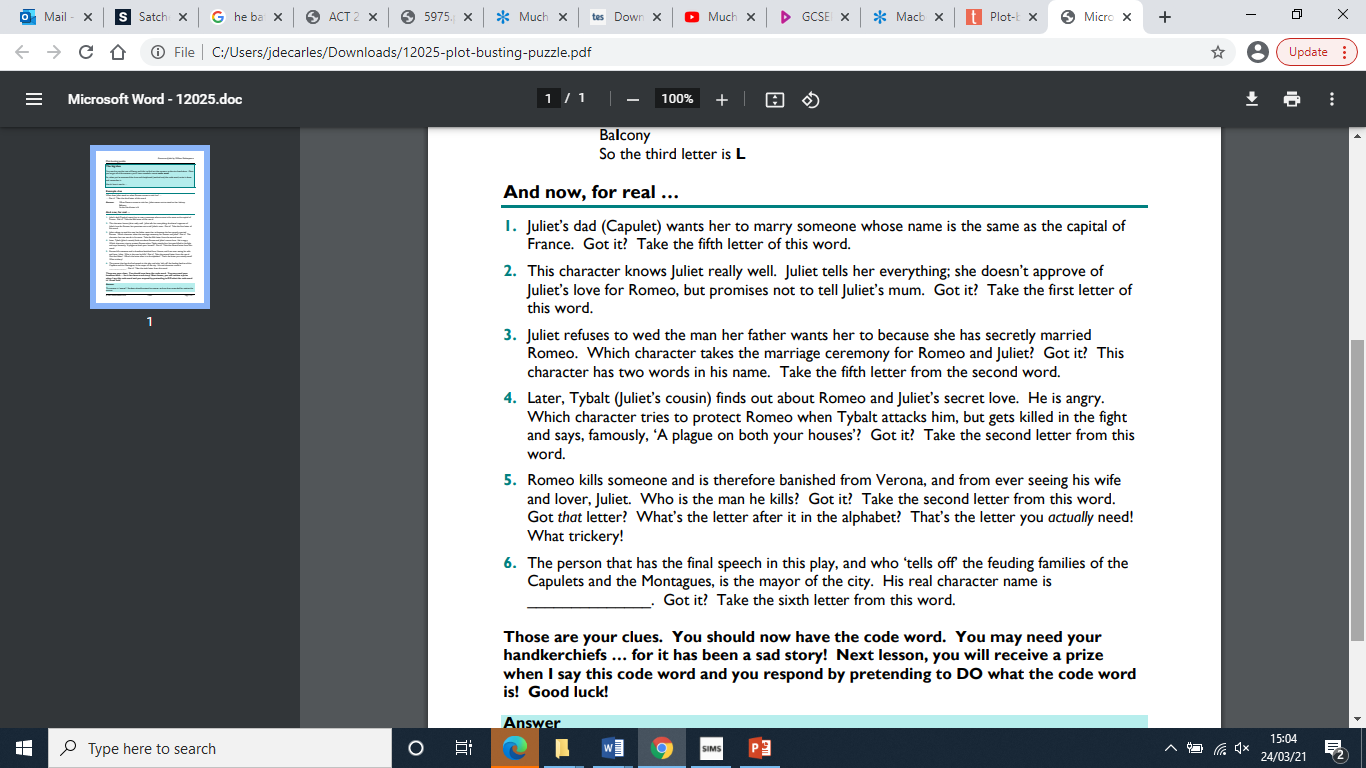 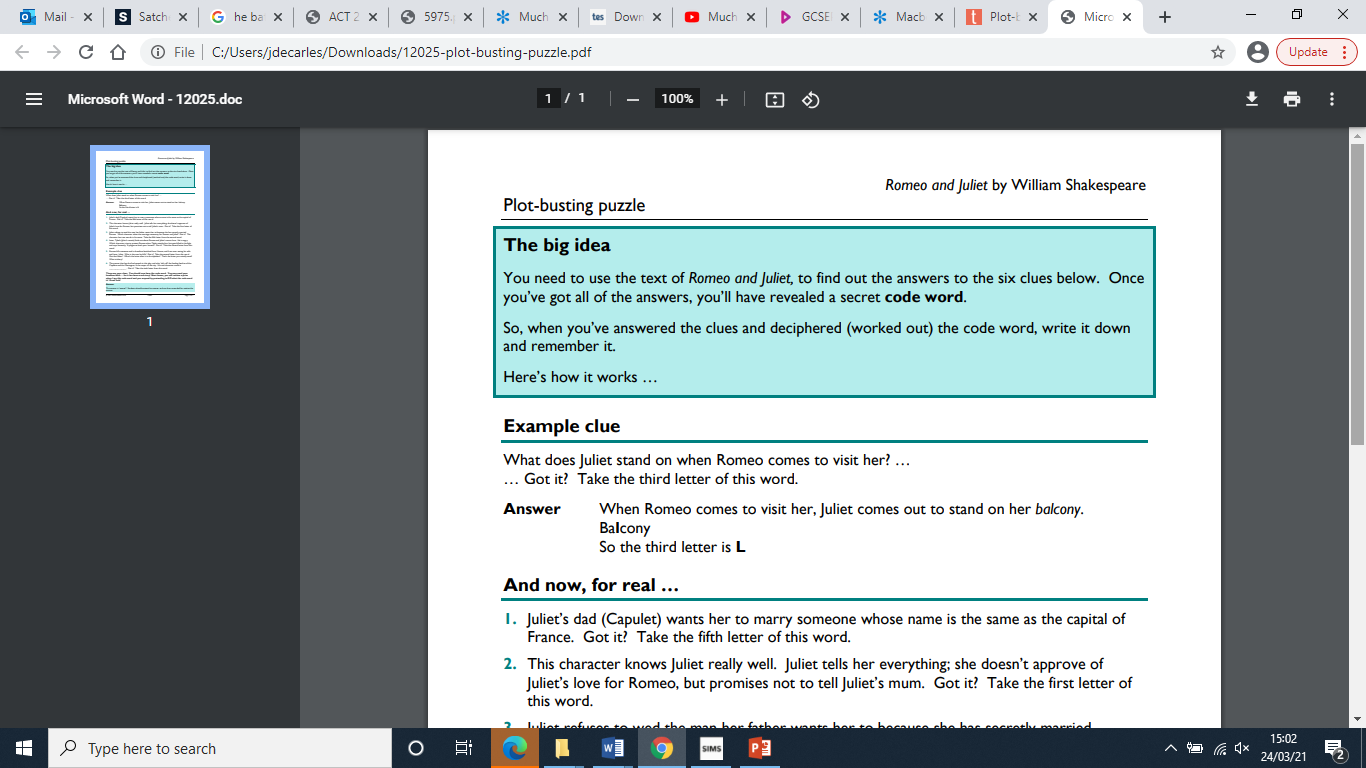 Task 3: CharactersCopy and paste the link below into your web browser. https://www.bbc.co.uk/bitesize/guides/zyn4jxs/revision/1Fold an A4 piece of paper in half and half again so you have 8 boxes altogether, front and back. The BBC web link goes through 8 characters. Use one of your boxes for each character and make brief notes on each as you go through.Then take the test!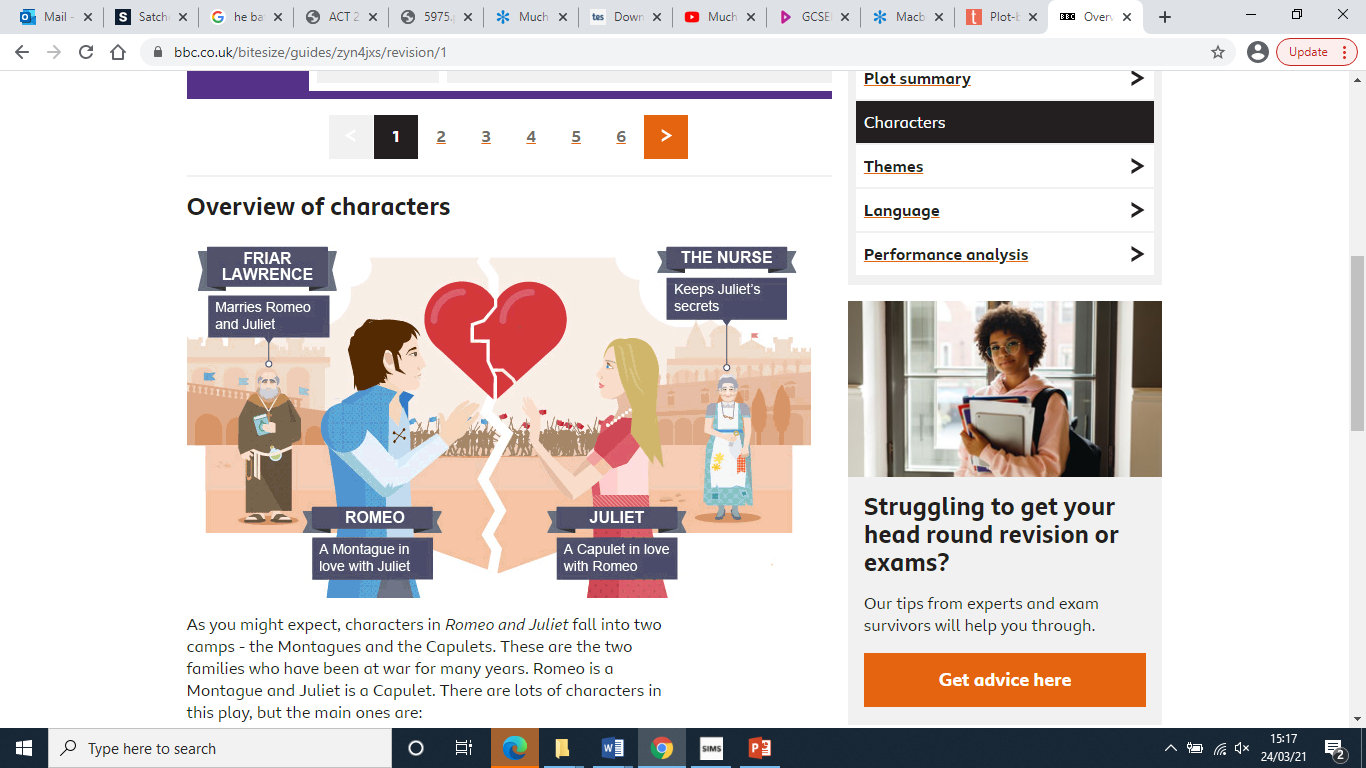 